Приложение 1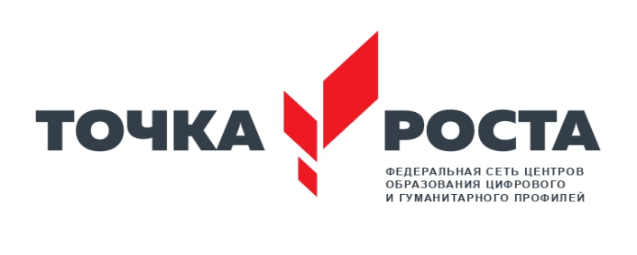 к приказу по школе№ 49 от «01» сентября 2023г.ПЛАН учебно-воспитательных, внеурочных и социокультурных мероприятий в Центре образования естественно-научной и технологической направленностей «Точка роста» МБОУ «Знаменская основная общеобразовательная школа» на 2023 – 2024 учебный год№п/пНаименование мероприятияКраткое содержание мероприятияКатегория участников мероприятияСроки проведения мероприятияОтветственные за реализацию мероприятияМетодическое сопровождениеМетодическое сопровождениеМетодическое сопровождениеМетодическое сопровождениеМетодическое сопровождениеМетодическое сопровождение1Методическое совещание «Планирование, утверждение рабочих программ и расписания Центра «Точка Роста»Ознакомление с планом, утверждение рабочих программ и расписанияПедагогический коллективАвгуст2023 годаДиректор, руководитель Центра, учителя-предметники2Планирование работы на 2023-2024 учебный годСоставление и утверждение плана на 2023-2024 учебный годПедагогический коллективМай 2023 годаДиректор, руководитель Центра, учителя-предметники3Реализация общеобразовательных программ по предметным областям «Физика», «Химия», «Биология», «Технология»Проведение занятий на обновлённом учебном оборудованииУчителя - предметникиВ течение учебного годаТерехова Л. Н.,Кудинова Л. А.,Гуляев А. Л.4Реализация программы дополнительного образования «Робототехника. Робот-манипулятор»Программа дополнительного образования7-8 классыВ течение учебного годаКудинова Л. А.5Реализация курса внеурочной деятельности «Мир животных»Программа курса внеурочной деятельности7 классВ течение учебного годаТерехова Л. Н.6Мастер-классы педагогов   Центра  «Точка Роста» по вопросам преподавания  физики, химии, биологии, технологии  с  использованием высокотехнологичного оборудованияПроведение мастер – классов педагогами ЦентраОбучающиеся, учителя –предметники, родителиВ течение учебного годаРуководитель Центра, учителя-предметники7Организация участия педагогов и руководителя  Центра «Точка Роста»   в методических и информационных мероприятиях, организуемых Минпросвещения РФ и ФГАОУ  ДПО  «Академия Минпросвещения России» (дистанционно)Участие педагогов в ежемесячном информационно-методическом онлайн-семинаре «НПО: новости, практики, открытия»Педагогический коллективВ сроки, определяемые  МП РФ и «Академии Минпросвещения»Руководитель Центра Меркулова М. А., педагоги центра8Проектная деятельность в 9 классеРазработка и реализация индивидуальных и групповых проектовОбучающиеся, учителя –предметникиСентябрь 2023 г –Апрель 2024гРуководитель Центра, учителя-предметники9Участие в конкурсах и конференциях различного уровняОрганизация сотрудничества совместной, проектной и исследовательской деятельности школьниковОбучающиеся, учителя –предметникиВ течение учебного годаРуководитель Центра, учителя-предметники10Круглый стол «Анализ работы за 2023-2024 учебный год. Планирование работы на 2024-2025 учебный год»Подведение итогов работы за год. Составление и утверждение плана на новый учебный годПедагогический коллективМай 2024 г.Директор, руководитель Центра, учителя-предметники11Ведение страницы «Точка Роста» на официальном сайте школыВедение страницы «Точка Роста» на официальном сайте школыОбучающиеся, учителя –предметники, родители, общественностьВ течение учебного годаДиректор школы,руководитель ЦентраУчебно-воспитательные, внеурочные мероприятияУчебно-воспитательные, внеурочные мероприятияУчебно-воспитательные, внеурочные мероприятияУчебно-воспитательные, внеурочные мероприятияУчебно-воспитательные, внеурочные мероприятияУчебно-воспитательные, внеурочные мероприятия1Всероссийский открытый урок «Основы безопасности жизнедеятельности»Единые тематические уроки1-9 классыСентябрь 2023 г.Учителя-предметники2Всероссийский урок «Эколята - молодые защитники природы»Единый Всероссийский урок1-4 классыОктябрь 2023 г.Горичева В. А,Маричева М. С.3Школьный этап Всероссийской олимпиады школьниковОрганизация и проведение школьного и муниципального этапов олимпиад4-9 классыОктябрь 2023 гУчитель-методистСтепанова Л.В.4Внеклассное мероприятие «В мире робототехники»Знакомство с робототехническим образовательным набором «Клик»1-4 классыОктябрь 2023 г.Руководитель Центра5Всероссийский образовательный проект в сфере информационных технологий «Урок Цифры»Единые тематические урокиОбучающиесяДекабрь 2023г -апрель 2024 гРуководитель  Центра, учителя-предметники6Программа «Умные каникулы, нескучные каникулы»Проведение мероприятий в рамках программы1-9 классыКаникулярный периодРуководитель Центра7Международная просветительская акция «Большой этнографический диктант» в онлайн-форматеУчастие в просветительском проектеОбучающиеся, педагоги-предметники03.11.2023 -08.11.2023 г.Руководитель Центра, учителя-предметники8Интеллектуальная игра «Физика в мире профессий»Участие обучающихся в интеллектуальной игре7-9 классыНоябрь 2023 г.Кудинова Л. А.9Профориентационная  эстафета «Цифровые технологии в профессиях»Профессиональное самоопределение старшеклассников8-9 классыДекабрь 2023 г.Руководитель  Центра, учитель - методист10Внеурочное мероприятие по технологии «Мастерицы и умельцы»Участие обучающихся во внеклассном мероприятии5-9 классыДекабрь 2023 г.Учитель технологии Гуляев А. Л.11Мастер-класс «Возможности Точки Роста»Демонстрация оборудования Центра5-9 классыЯнварь 2024 г.Руководитель Центра, учитель химии и биологииТерехова Л. Н.12Круглый стол «Повышение уровня познавательного интереса обучающихся к занятиям техническим творчеством»Участие педагогов школы в мероприятии Педагогические работники школы с низкими образовательными результатамиЯнварь 2024 г.Руководитель  Центра, учитель – методист, учителя-предметники13Организация участия обучающихся в федеральных проектах «Билет в будущее»,«ПроеКТОриЯ»Проведение уроков в рамках проекта9 классСогласно расписаниюУчителя-предметники14Мастер-класс «Организация проектной и исследовательской деятельности учащихся с использованием цифровой лаборатории»Проведение мероприятий в рамках программы8-9 классыВ течение учебного годаУчителя-предметники15День лаборатории. Открытый практикум по биологии, химии и физикеПроведение мероприятий в рамках программы8-9 классыФевраль 2024 г.Кудинова Л. А., Терехова Л. Н.16День российской науки в «Точке Роста»Демонстрация обучающимся навыков работы с современным оборудованием1-9 классыФевраль 2024 г.Классные руководители 1-9 классов17Гагаринский урок «Космос- это мы!»Проведение открытого урокаОбучающиеся, учителя-предметники12.04.2024 гКудинова Л. А.18Всемирный день ЗемлиПроведение экологических мероприятий1-9 классыАпрель  2024 г.Учитель биологииТерехова Л. Н.19Всероссийские акции «День ДНК», «Всероссийский урок генетики»Единые тематические уроки5-9 классыАпрель 2024 г.Учитель биологииТерехова Л. Н.20Всероссийский урок Победы (о вкладе ученых и инженеров в дело Победы)Единый Всероссийский урок5-9 классыМай  2024 г.Руководитель  Центра, педагоги центраСоциокультурные мероприятияСоциокультурные мероприятияСоциокультурные мероприятияСоциокультурные мероприятияСоциокультурные мероприятияСоциокультурные мероприятия1День открытых дверей в Центре «Точка Роста»Знакомство с Центром «Точка Роста»Обучающиеся, учителя –предметники, родителиСентябрь 2023 г.Руководитель  Центра, педагоги центра2Профессиональные встречи на базе Центра «Точка Роста»Проведение мероприятий в рамках программыОбучающиеся, учителя –предметники, родителиВ течение учебного годаРуководитель  Центра, учителя-предметники3Общешкольные родительские собранияПроведение общешкольных и классных родительских собранийОбучающиеся, учителя –предметники, родителиВ течение учебного годаРуководитель  Центра, учителя-предметники4Пресс-обзор мероприятий по обновлению инфраструктуры общеобразовательной организации, Центра «Точка Роста» в различных  СМИРазмещение актуальной информации о работе Центра «Точка роста»Представители родительской общественности, обучающиеся, педагогиВ течение учебного годаАдминистрация ОУ, руководитель Центра5Размещение актуальной информации о работе центра «Точка роста» на сайте  школы, в социальных сетях, на информационных стендах в школе.Размещение актуальной информации о работе Центра «Точка роста»Обучающиеся, учителя –предметники, родителиВ течение учебного годаАдминистрация ОУ, руководитель Центра